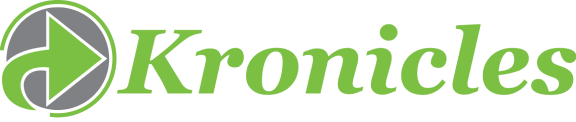 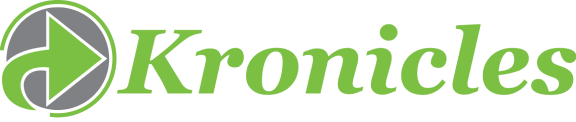 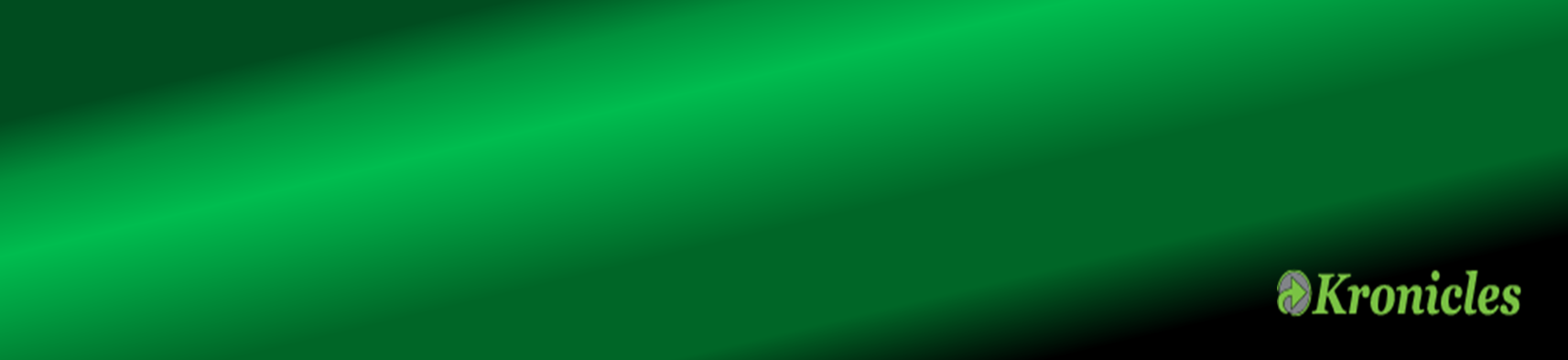 Datasheet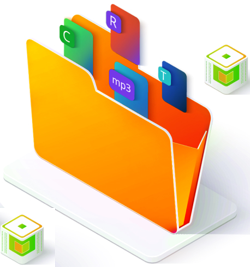 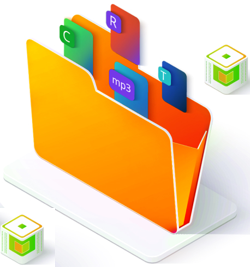 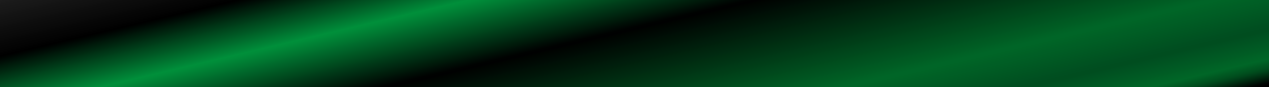 Features NetworkNetworkBase FeaturesAuto-tiering, Snapshots, Asynchronous replication | Storage Pool | Caching | Deduplication | Load-Balancing Network ProtocolsNFS, CIFS / SMB for Windows | High Availability FeaturesRedundant hot-swap controllers | Redundant hot-swap drives, fans, power | Hot standby spare | Automatic failover | Multi-Path supportSupported Network Client OSMicrosoft Windows 8.1, 10 & 11.| Windows Server 2016, 2019 & 2022| Linux Device SupportNL-SAS HDD, SAS HDD, SSDInterface  100/1000/10GBaseT EthernetData Protection| RAID(OS) | | Mirror and Parity | High Availability ManagementSupportInterface Types10/100/1000 EthernetReportsMonthly Report, Management GUIProtocols SupportedSNMP, SLL, SSH, SMTP, HTTP(s)SupportRemote monitoring, Service review & Consultancy, Capacity Threshold Notification, Pre-implementation Consult, Change Request & ConfigurationSupported Web BrowsersIE 8.0 , Microsoft Edge, Google Chrome & Firefox